Publicado en Colombia, bogota el 25/11/2012 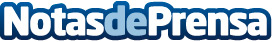 Calendario para organizar la BodaEl día de su boda será romántico, emocionante e inolvidable si lo planifican con el suficiente tiempo. El siguiente calendario,les proporcionará una guía para organizar todos los aspectos de su boda.Datos de contacto:Eventos y FiestasNota de prensa publicada en: https://www.notasdeprensa.es/calendario-para-organizar-la-boda Categorias: Celebraciones http://www.notasdeprensa.es